Postal address: 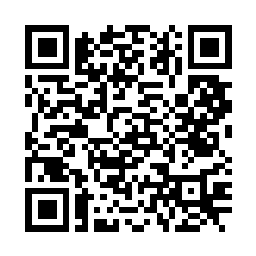 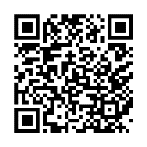 Christ the King House Trenchard Avenue, Thornaby.TS17 0EGT: 01642 750467Email: thornaby@rcdmidd.org.uk12th Sunday of the Year (A)                                                                                                         June 25th, 2023SUNDAY MASS TIMES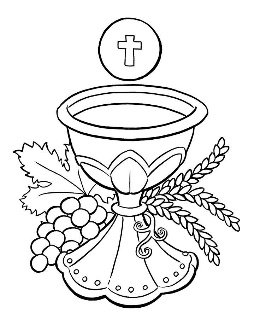 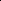                                                                                                                                                                                                                                                                                                                                                                                                                                                                                                                                     Saturday		6.00pm St. Patrick’s churchSunday		9.30am Christ the King churchSunday		11.00am St. Patrick’s church                                                                                       WEEKDAY LITURGY TIMES                                                	Tuesday		10.00am	Christ the King	                               	  	Wednesday 	6.00pm  St. Patrick’s		                                  	Thursday:  	10.00am  Christ the King                                   Friday:		10.00am  St. Patrick’s {Funeral Mass}			MASS INTENTIONS RECEIVED: Special Intention, In Thanksgiving to St. Gianna Molla (for the safe arrival of baby boy), Don Locker, Jim Murray, Special Intention, In Thanksgiving for life (Sandra and Stephanie), ANNIVERSARIES:  June 25th – June 1st:Mary Trotter,  Ellen Dobbing,  Bridget Muldowney,  William Hunt,  Sonny Hackett,  George Patrick Connor,                 Annie Poulose, Nora Nicholson,  Annette Dales,  Martin Lenaghan,  Margaret Purvis,  Annie Dunford,  Elizabeth Jackson,  Clara Ward, Thomas Carpenter,  Veronica Gregan,  John Michael Whaley,  David Love,  Morgan Jones,  Emma Leyden.PLEASE REMEMBER in your prayers all our sick and housebound brothers and sisters.The word this weekJeremiah 20:10–13 	The Lord has delivered the soul of the needy from the hands of evil men.Psalm 68 		In your great love, answer me, O God.Romans 5:12–15 		By grace, the gracious gift of God’s Son, Jesus Christ, has saved us all from sin.Matthew 10:26–33 	There is no fear when God’s love is received as a precious gift.  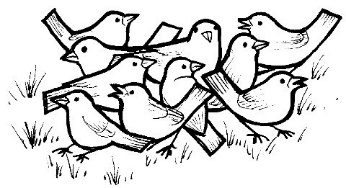 In the face of enemies on all sides, long-suffering Jeremiah puts his trust in the Lord. The first reading establishes the theme running throughout today’s scripture passages: We can always rely on the Lord. The psalmist turns to the Lord, whose kindness is constant. Paul points out that God’s grace — given by Jesus on the cross — is greater than the sins of humanity. Jesus assures his disciples that God watches over them to the smallest detail.  May God’s word reassure us as well.THE LOOP SYSTEM for those with ‘Hearing Aids’ is now working to perfection in St. Patrick’s church.                                    AT MASS TODAY WE PRAY Eucharistic Prayer 2 for Reconciliation with its own Preface.Without fear, we raise up hearts and voices in a prayer of praise and thanksgiving.FIRST HOLY COMMUNION CHILDREN will be presented with their First Holy Communion Certificates at Mass next Sunday, July 2nd, on Blessed Nicholas Postgate Day.  Our Catholic Schools on Teesside and North Yorkshire are within the Nicholas Postgate Academy and, so, we present the Certificates on that significant Day.The Nicholas Postgate Rally takes place next Sunday, July 2nd, in Egton Bridge with Mass beginning at 3.00pmRECENTLY DECEASED: Please remember in your prayers Mr. Brian Buckle, aged 83, from Thornaby, who died recently.  His Funeral Mass will take place this Friday, June 30th, in St. Patrick’s church, at 10.00am.  May he rest in peace.FEAST OF ST. PETER AND ST. PAUL: This Thursday, June 29th, is the Feast Day of St. Peter and St. Paul and is a Holyday.  Mass times are shown.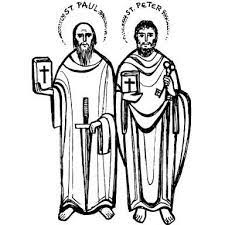 The Roman Church has celebrated her twin patrons since the third century, linking Saints Peter and Paul in liturgy, art, and preaching.  Given their differing backgrounds, educations, and temperaments, their partnership should never have worked, and though each received a uniquely different call, apostleship made them one in Christ.  They are the foundation of a worldwide communion that, nearly two-thousand-years later, filled with light and darkness, adorned with sinners and saints, is still enlivened by unity in diversity, scholarship and service, worship and witness.  Traditionally, Peter represents the Church’s more institutional nature, Paul, its Spirit-inspired charismatic side.  Both dimensions, now as then, are God-given and indispensable.BLESSINGTurn your people to you with all their heart, O Lord, we pray,for you protect even those who go astray, but when they serve you with undivided heart,you sustain them with still greater care.  Through Christ our Lord.12th Sunday in Ordinary Time (A)                                                                                   June 25th, 2023	First reading				Jeremiah 20:10-13 Jeremiah said:I hear so many disparaging me,‘“Terror from every side!”Denounce him! Let us denounce him!’All those who used to be my friendswatched for my downfall,‘Perhaps he will be seduced into error.Then we will master himand take our revenge!’But the Lord is at my side, a mighty hero;my opponents will stumble, mastered,confounded by their failure;everlasting, unforgettable disgrace will be theirs.But you, O Lord of Hosts, you who probe with justice,who scrutinise the loins and heart,let me see the vengeance you will take on them,for I have committed my cause to you.Sing to the Lord,praise the Lord,for he has delivered the soul of the needyfrom the hands of evil men.	Second reading   				Romans 5:12-15 Sin entered the world through one man, and through sin death, and thus death has spread through the whole human race because everyone has sinned. Sin existed in the world long before the Law was given. There was no law and so no one could be accused of the sin of ‘law-breaking’, yet death reigned over all from Adam to Moses, even though their sin, unlike that of Adam, was not a matter of breaking a law.  Adam prefigured the One to come, but the gift itself considerably outweighed the fall. If it is certain that through one man’s fall so many died, it is even more certain that divine grace, coming through the one man, Jesus Christ, came to so many as an abundant free gift.	Gospel AcclamationAlleluia, alleluia!The Word was made flesh and lived among us:to all who did accept himhe gave power to become children of God.Alleluia!	Gospel Reading						Matthew 10:26-33 Jesus instructed the Twelve as follows: ‘Do not be afraid. For everything that is now covered will be uncovered, and everything now hidden will be made clear. What I say to you in the dark, tell in the daylight; what you hear in whispers, proclaim from the housetops.  ‘Do not be afraid of those who kill the body but cannot kill the soul; fear him rather who can destroy both body and soul in hell. Can you not buy two sparrows for a penny? And yet not one falls to the ground without your Father knowing. Why, every hair on your head has been counted. So there is no need to be afraid; you are worth more than hundreds of sparrows.  ‘So if anyone declares himself for me in the presence of men, I will declare myself for him in the presence of my Father in heaven. But the one who disowns me in the presence of men, I will disown in the presence of my Father in heaven.’